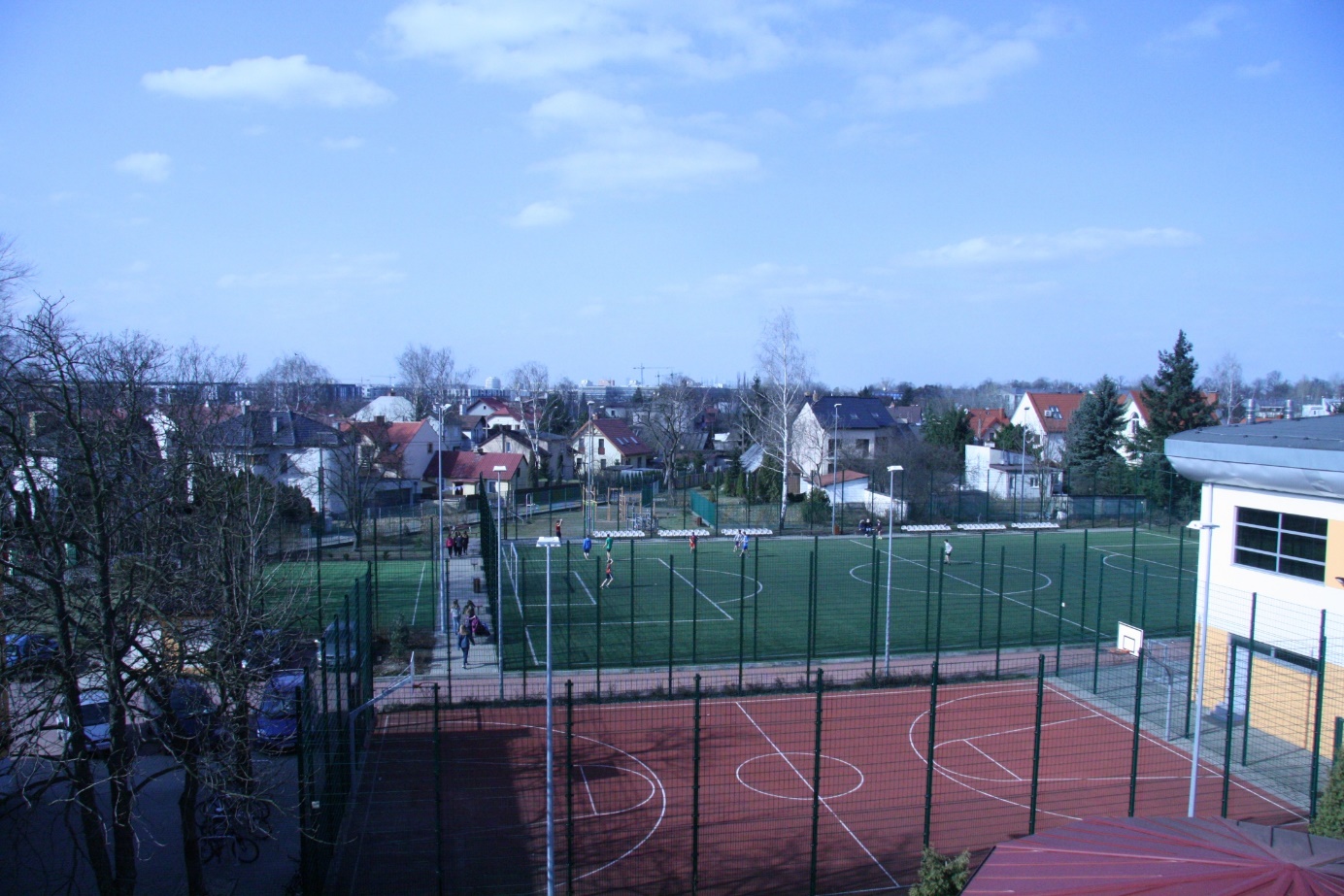 Our school has some sports fields. One of them is a football pitch that is used for frequent soccer duels between classes. We have also basketball and volleyball courts. Behind the football pitch there is  an outdoor gym. The school is surrounded by family houses.